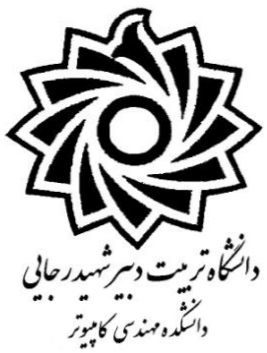 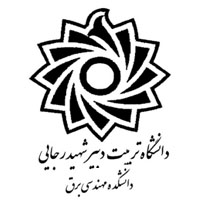 جلسه دفاع از پایان‌نامه کارشناسیعنوان:«عنوان کامل پایان نامه »دانشجو: ..................................
استاد راهنما: ........... 
استاد داور: ..........
مکان: .............
تاريخ: ...........زمان: .........
گروه آموزشی: ..............
دانشکده مهندسی کامپیوتر